ДОГОВОР БРОНИРОВАНИЯСоставлен в Кальпе 18 января 2018 годаАГЕНТСТВА:  ООО ХЕТИВИЛЬЯС ИММОБИЛИАРЕС.   И ООО   КОНСТРУКСЬОН & СЕРВИСЕС расположенные  по адресу ул. Лес-Бассетес,, 16-D, 03710 Кальпе (Аликанте), ИНН № 6-55596706 и B-543827QG,  интересы которых представляет Хосе ЭскрибаноТевар, номер паспорта 04S77702-PÍ.КЛИЕНТЫ: ГЕННАДИЙ ИСТОМИН и ВАЛЕНТИНА ИСТОМИНА, совершеннолетние, русские по национальности. Адрес: Улица Местраль, д.16 квартира Д  03710 Кальпе, Аликанте. Паспорта / Идентификационные номера иностранца .: 727623287 & 727441380, Y13S6990M / Y1386986P. КЛИЕНТЫ хотят осуществить покупку индивидуально – определенной вещи, а именно, участка площадью ± 300 м2  (см. план в приложении), который располагается в жилом комплексе  БУЭНАВИСТА  1S-H, 03710 КАЛЬПЕ (АЛИКАНТЕ), кадастровый номер: 4833508BC4843S0001JH,и обязуются поручить работы по строительству одноквартирного дома с бассейном вышеупомянутому АГЕНТСТВ.После подписания данного договора КЛИЕНТЫ выплачивают АГЕНТСТВУ сумму в 10 000 € (ДЕСЯТЬ ТЫСЯЧ ЕВРО)
(8.264,46 € + 2\% НДС), за покупку дома,  оплата осуществляется 2 частями, при помощи банковской карты, каждый клиент должен заплатить по 4000 € (номера карт  4279180010539839 срок действия  08/18 и  4276180014114960 срок действия  12/19),  обе карты выпущены 
"СБЕРБАНКОМ "), при этом  по  2,000 € должны быть выплачены наличными 	Данный договор предусматривает следующие экономические условия и форму оплаты:Стоимость покупки участка составляет 165000 евро+ 21 НДС+ расходы на услуги нотариуса, регистрацию и услуги посредниковСтоимость постройки одноквартирного дома с бассейном:4000 евро+ 10 НДС . Дом: 165 м*	. Бассейн: 3,00 x 3,5м . Портики: Верхний: 22 м2 + Нижний: 22 м2 = 44 м2	. 	Полуподземный гараж: 28 м2. Площадка перед бассейном  ±30-40 м 2	Несущие стены  ± 120 м2. Ворота для въезда на моторных средствах передвижения, ворота для входа пешком, оборудованные видео домофоном.. Вся площадь перед воротами и парковка должны быть забетонированы. Общая площадь данных работ o100 m2 Качество всех построек должно быть идентично качеству имущества, расположенного по адресу: ул. Камес 7,г. Бениса, и дополнительно должен быть установлен газовый котел и теплый  пол. Денежные средства на расчетном счете участка: 8.264,4+ 21 НДС (10 000 €): необходимо заплатить после подписания этого документа  	Депозит на расчетном  счете участка: 8.235,541+ 21 НДС+ депозит на расчетном счете строительных работ: 38.500€ +10% НДС необходимо заплатить не позднее  12/02/2018.160.000 € +  налоги +  расходы на нотариальные услуги +  расходы на услуги по регистрации земельного участка, которые входят в стоимость участка и оплата должна быть внесена на расчетный счет, касающийся проведения работ не позднее  20 марта 2018 года, после подписания нотариального акта купли продажи участка Точная дата согласовывается менее чем за 15 дней 350.000 € + 10% НДС, выплачиваются  без предоставления ежемесячных актов о продвижении работДоговор о  начале  работ по строительству одноквартирного дома с бассейном будет подписан в день подписания нотариального акта сделки купли - продажи земельного участка. Продолжительность данных работ составляет 12 месяцев (за исключением возникновения форс-мажорных обстоятельств или не соблюдения обязательств со стороны застройщика). Срок отсчитывается через 15 дней после получения муниципальной лицензии на проведение работ + 1 месяц, предусмотренный на остановку работ летом, согласно нормам, установленным муниципалитетом г. КальпеВ случае, если КЛИЕНТЫ не подписывают  договор купли продажи и/ или договор о выполнении работ по причинам, зависящим от них самих, то они теряют  выплаченные денежные суммы и не имеют права предъявлять претензии АГЕНТСТВУ.В случае возникновения каких–либо происшествий или конфликтов, проистекающих из условий данного договора,  соблюдения этих условий,  выполнения работ или  аннулирование договора, стороны пришли к соглашению о том, что они будут передавать подобные споры в судебные органы г. Дения или вышестоящие органы, отказываясь рассматривать споры в  каком-либо другом месте.АГЕНТСТВО 	КЛИЕНТЫ ООО ХЕТИВИЛЬЯС ИММОБИЛИАРЕС.   И ООО  КОНСТРУКСЬОН & СЕРВИСЕС	Геннадий Истомин 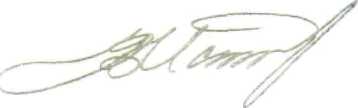 . по доверенности  Хосе Эскрибано    Тевар Страница 1  Валентина Истомина 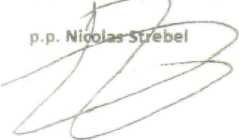 